.#16 count intro start on vocals Ver: 1.00[1-8] R heel fwd, Tog, L heel fwd, Tog, R Rocking chair[9-16] Vine right-R,L,R, Touch, Vine Left- L, R ¼ L turn, Touch[17-24] (Camels - Fwd 45, Tog, Fwd45, Touch, Fwd45, Tog, Fwd45, Touch[25-32] Back45, Touch, Back45, Touch, Back45, touch, Back45, Touch (clap hands on touches)Choreographed for the ABSOLUTE BEGINNERContact: Lu Olsen: 03 9735 1219 (h), Mob: 0438 735 122 Email: luolsen@bigpond.net.auI Like It, I Love It AB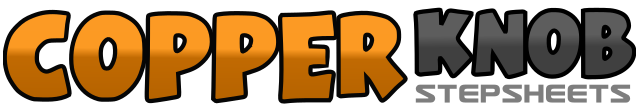 .......Count:32Wall:4Level:Absolute Beginner.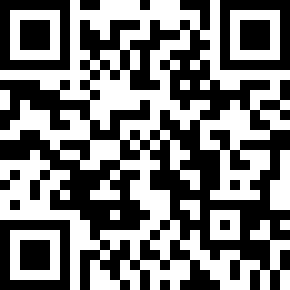 Choreographer:Lu Olsen (AUS) - February 2021Lu Olsen (AUS) - February 2021Lu Olsen (AUS) - February 2021Lu Olsen (AUS) - February 2021Lu Olsen (AUS) - February 2021.Music:I Like It, I Love It - Tim McGraw : (iTunes)I Like It, I Love It - Tim McGraw : (iTunes)I Like It, I Love It - Tim McGraw : (iTunes)I Like It, I Love It - Tim McGraw : (iTunes)I Like It, I Love It - Tim McGraw : (iTunes)........1, 2 ,3 ,4Touch R Heel fwd, Step R to centre, Touch L Heel fwd, Step L to centre5, 6, 7, 8,(Rocking chair) Step R fwd, Recover onto L, Step R back, Recover onto L 12.001, 2 ,3 ,4(Vine) Step R to Right, Step L behind R, Step R to Right, Touch L beside R 12.005, 6, 7, 8,(Vine) Step L to Left, Step R behind L, ¼ Left turn & step L fwd, Touch R beside L, 9.001, 2 ,3 ,4Step R fwd R45, Step L tog, Step R fwd R45, Touch L beside R 9.005, 6, 7, 8,Step L fwd L45, Step R tog, Step L fwd L45, Touch R beside L 9.001, 2 ,3 ,4Step R back R45, Touch L tog/Clap, Step L back L45, Touch R tog/Clap 9.005, 6, 7, 8,Step R back R45, Touch L tog/Clap, Step L back L45, Touch R tog/Clap 9.00